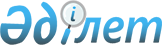 Ведомствоаралық ақпараттық-насихатшылық топтар туралыҚазақстан Республикасы Премьер-Министрінің Өкімі 2000 жылғы 19 мамыр N 80-ө

      "Қазақстан Республикасы Президентінің 1999 жылдың 10 қарашасында Үкіметтің жаңадан тағайындалған мүшелерінің ант беру рәсімінде сөйлеген сөзінен туындайтын тапсырмаларын орындау жөніндегі іс-шаралардың жоспары туралы" Қазақстан Республикасы Үкіметінің 2000 жылғы 26 ақпандағы N 303 P000303_ қаулысын орындау үшін және "Стратегия-2030"-дың U983834_ негізгі бағыттарын насихаттауды күшейту және жүргізіліп отырған реформаларды ақпараттық-талдаулық қамтамасыз етуді жетілдіру мақсатында: 

      1. Қосымшаға сәйкес Үкіметтің бірінші кезектегі шараларын, сондай-ақ Қазақстан Республикасы Үкіметінің 2000-2002 жылдарға арналған іс-қимыл бағдарламасын насихаттау және түсіндіру жөніндегі ведомствоаралық ақпараттық-насихатшылық топтар құрылсын. 

      2. Ведомствоаралық ақпараттық-насихатшылық топтардың қызметін қаржыландыру министрліктер мен ведомстволардың орталық органдарды ұстау үшін бөлінген өз қаражатының шегінде қамтамасыз етілсін. 

      3. Қазақстан Республикасының Мәдениет, ақпарат және қоғамдық келісім министрілігі ведомствоаралық ақпараттық-насихатшылық топтардың Қазақстан Республикасының аймақтарына шығуының кестесін әзірлесін және бекітсін және аталған топтарды әдістемелік қамтамасыз етуді жүзеге асырсын. 

      4. Ведомствоаралық ақпараттық-насихатшылық топтардың жетекшілері бекітілген кестеге сәйкес олардың аймақтарға шығуын қамтамасыз етсін.     5. Облыстардың, Астана және Алматы қалаларының әкімдері ведомствоаралық ақпараттық-насихатшылық топтардың жұмысын қамтамасыз етуге қажетті жәрдем көрсетсін.     6. Ведомствоаралық ақпараттық-насихатшылық топтардың қызметін үйлестіру және бұқаралық ақпарат құралдарында көрсету Қазақстан Республикасының Мәдениет, ақпарат және қоғамдық келісім министрлігіне жүктелсін.     Премьер-Министр                                Қазақстан Республикасы Премьер-Министрінің                                         2000 жылғы 19 мамырдағы                                              N 80-ө өкіміне                                                  қосымша         Үкіметтің бірінші кезектегі шараларын, сондай-ақ Қазақстан               Республикасы Үкіметінің 2000-2002 жылдарға арналған іс-қимыл      бағдарламасын насихаттау және түсіндіру жөніндегі ведомствоаралық                     ақпараттық насихатшылық топтардың құрамы     Оңтүстік аймақ---------------------------------------------------------------------------N !          Аты-жөні             !                  Лауазымы     ---------------------------------------------------------------------------1  Қуанышбаева Роза Сақтағанқызы - Қазақстан Республикасының Еңбек және                                       халықты әлеуметтік қорғау вице-министрі2  Арыстанова Сарби Нүсіпқызы    - Қазақстан Республикасының Денсаулық                                        сақтау ісі жөніндегі агенттігі                                             Экономика, қаржы және дәрі-дәрмек                                          саясаты департаментінің директоры     3  Әбсәметов Мәліс Құдысұлы      - Қазақстан Республикасының Білім және                                       ғылым министрлігі Ғылым департаментінің                                    директоры4  Қожкенов Серік Әбдіғалиұлы    - Қазақстан Республикасы Мәдениет,                                           ақпарат және қоғамдық келісім                                              министрлігінің Ішкі саясат департаменті                                    қоғамдық-саяси басқармасының бастығы   5  Павлович Василий Игнатьевич   - Қазақстан Республикасы Қорғаныс                                            министрлігі басқарма бастығының                                            орынбасары, тәрбие және                                                    әлеуметтік-құқықтық жұмыстар бөлімінің                                     бастығы6  Кетркеева Райгүл Мамырханқызы - Қазақстан Республикасы Ауыл шаруашылығы                                    министрлігінің стратегиялық                                                жоспарлаудың жиынтық бөлімі бастығы7  Садықов Мұхамбетқали          - Қазақстан Республикасы Көші-қон және      Нұрғалиұлы                      демография жөніндегі агенттігінің                                         көші-қон басқармасы иммигранттармен,                                      қазақ диаспорасымен жұмыс, ақпарат                                        және көші-қон процестерін талдау                                          жөніндегі бөлімінің бастығы8  Морозов Антон Александрович   - Қазақстан Республикасының Мәдениет,                                        ақпарат және қоғамдық келісім                                              министрлігі насихат бөлімінің бас маманы     Солтүстік аймақ1  Ахметов Әшімжан Сүлейменұлы   - Қазақстан Республикасының Білім және                                       ғылым вице-министрі     2  Кожевников Валерий            - Қазақстан Республикасының Еңбек және      Владимирович                    халықты әлеуметтік қорғау министрлігі                                     Еңбек қатынастары департаментінің                                         директоры     3  Телібаев Ғазиз Түрысбекұлы    - Қазақстан Республикасы Мәдениет,                                           ақпарат және қоғамдық келісім                                              министрлігінің Ішкі саясат департаменті                                    директорының орынбасары4  Ысқақов Бауыржан Азатұлы      - Қазақстан Республикасы Денсаулық сақтау                                    ісі жөніндегі агенттігінің Емдеу-алдын                                     алу ұйымдарының қызметін үйлестіру,                                        ғылым, білім және кадр жұмысы жөніндегі                                    департаменті директорының міндетін                                         атқарушы         5  Боранғазиев Бейбітжан         - Қазақстан Республикасының Инвестициялар    Камалұлы                        жөніндегі агенттігі Экономиканың                                           басымдықты секторларында инвестициялық                                     қызметті реттеу департаментінің бөлім                                      бастығы     6  Ерешев Бауыржан Тұрсынбекұлы  - Қазақстан Республикасы Білім және ғылым                                    министрлігінің Экономика және қаржы                                        департаменті директорының орынбасары   7  Шульга Галина Александровна   - Қазақстан Республикасының Білім және                                       ғылым министрлігі Әкімшілік                                                департаментінің басқарма бастығы  8  Балапанов Зейнелқабден        - Қазақстан Республикасы Экономика           Тәукенұлы                       министрлігінің Аймақтық саясат және                                        бағдарламалар департаменті аймақтық                                        және әлеуметтік саясат басқармасының                                       бастығы     Шығыс аймақ1  Сардбаев Медет Мақсұтұлы      - Қазақстан Республикасының Экономика                                        вице-министрі2  Литвиненко Татьяна Васильевна - Қазақстан Республикасының Еңбек және                                       халықты әлеуметтік қорғау министрлігі                                      Қаржы және экономикалық талдау                                             департаментінің директоры3  Мусинов Серікбол Рахымжанұлы  - Қазақстан Республикасы Денсаулық сақтау                                    ісі жөніндегі агенттігі Емдеу-алдын                                        алу ұйымдарының қызметін үйлестіру                                     жөніндегі басқармасының бастығы4  Сайыров Ерлан Биахметұлы      - Қазақстан Республикасының Мәдениет,                                        ақпарат және қоғамдық келісім                                              министрлігі насихат бөлімінің бастығы  5  Жанторе Иғалиұлы              - Қазақстан Республикасының Табиғи                                           монополияларды реттеу, бәсекелестікті                                      қорғау және шағын бизнесті қолдау                                          жөніндегі агенттігі кәсіпкерлікті                                          нормативтік-құқықтық қамтамасыз ету                                        және дамыту бөлімінің бастығы6  Хасенов Ғалымжан Әкпарұлы     - Қазақстан Республикасы Ішкі істер                                          министрлігінің ақпарат және қоғамдық                                       байланыстар басқармасы бастығының                                          орынбасары     7  Шер Раиса Петровна            - Қазақстан Республикасының Білім және                                       ғылым министрлігі Жалпы орта білім                                         департаментінің басқарма бастығы8  Қалиев Нәубат Қалиұлы         - Қазақстан Республикасы Білім және ғылым                                    министрлігінің Бастауыш және орта                                          кәсіптік білім департаменті кәсіптік                                       білімді лицензиялау және аттестациялау                                     бөлімінің бастығы          Батыс аймақ1  Бектұрғанов Нұралы Сұлтанұлы  - Қазақстан Республикасының Мәдениет,                                        ақпарат және қоғамдық келісім                                              вице-министрі     2  Рябченко Олег Григорьевич     - Қазақстан Республикасының Мәдениет,                                        ақпарат және қоғамдық келісім                                              министрлігі Ішкі саясат департаментінің                                    директоры          3  Жүмабекова Рысты Магауияқызы  - Қазақстан Республикасының Білім және                                       ғылым министрлігі Жалпы орта білім                                         департаментінің директоры4  Әміржанова Айтжан             - Қазақстан Республикасының Еңбек және       Мұхамедиқызы                    халықты әлеуметтік қорғау министрлігі                                      Әлеуметтік даму департаментінің                                            директоры     5  Кармадонов Константин         - Қазақстан Республикасы Энергетика,   Николаевич                      индустрия және сауда министрлігінің                                        жиынтық талдау және бақылау басқармасы                                     бастығының орынбасары6  Нұрғалиев Қайрат Нұрғалиұлы   - Қазақстан Республикасы Білім және ғылым                                    министрлігінің Жоғары білім                                                департаменті мемлекеттік стандарттар                                       және нормативтік базалар бөлімінің                                         бастығы7  Бөрібеков Қадырбек Қозыбайұлы - Қазақстан Республикасы Білім және ғылым                                    министрлігінің Бастауыш және орта                                          кәсіптік білім департаменті кәсіптік                                       білім беруді ұстау бөлімінің бастығы    8  Тілеубергенова Жанар          - Қазақстан Республикасы Мемлекеттік        Мұхаметқалиқызы                 кіріс министрлігінің Әкімшіліктендіру                                      департаменті насихат және қызметшілерді                                    оқыту бөлімінің бастығы     Оқығандар:     Қобдалиева Н.М.     Орынбекова Д.К.
					© 2012. Қазақстан Республикасы Әділет министрлігінің «Қазақстан Республикасының Заңнама және құқықтық ақпарат институты» ШЖҚ РМК
				